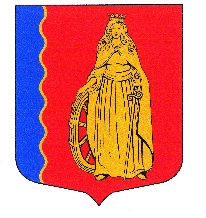 МУНИЦИПАЛЬНОЕ ОБРАЗОВАНИЕ«МУРИНСКОЕ ГОРОДСКОЕ ПОСЕЛЕНИЕ»ВСЕВОЛОЖСКОГО МУНИЦИПАЛЬНОГО РАЙОНАЛЕНИНГРАДСКОЙ ОБЛАСТИСОВЕТ ДЕПУТАТОВ ЧЕТВЕРТОГО СОЗЫВАРЕШЕНИЕ«15» марта 2023 г.                         г. Мурино                                              № 274   Заслушав отчет главы администрации муниципального образования «Муринское городское поселение» Всеволожского муниципального района Ленинградской области о результатах деятельности за 2022 год, в соответствии с пунктом 11.1 статьи 35 Федерального закона от 06.10.2003 №131-ФЗ «Об общих принципах организации местного самоуправления в Российской Федерации», решением совета депутатов от 27 октября 2021 г. № 169 «Об утверждении порядка заслушивания ежегодных отчетов главы муниципального образования «Муринское городское поселение» Всеволожского муниципального района Ленинградской области и главы администрации муниципального образования «Муринское городское поселение» Всеволожского муниципального района Ленинградской области» советом депутатов принято РЕШЕНИЕ:1. Принять отчет главы администрации муниципального образования «Муринское городское поселение» Всеволожского муниципального района Ленинградской области о результатах деятельности администрации муниципального образования «Муринское городское поселение» Всеволожского муниципального района Ленинградской области за 2022 год согласно приложению к настоящему решению. 2. Признать деятельность администрации муниципального образования «Муринское городское поселение» Всеволожского муниципального района Ленинградской области за 2022 год неудовлетворительной.3. Опубликовать настоящее решение в газете «Муринская панорама» и на официальном сайте в информационно-телекоммуникационной сети Интернет www.администрация-мурино.рф.4. Настоящее решение вступает в силу со дня его официального опубликования.5. Контроль исполнения настоящего решения возложить на постоянно действующую депутатскую комиссию по вопросам местного самоуправления, гласности, использования земель, законности и правопорядку.Глава муниципального образования                                                     Д.В. КузьминПриложение к решению совета депутатов                                                                             от «15» марта 2023 г. № 274ОТЧЕТ главы администрации муниципального образования «Муринское городское поселение» Всеволожского муниципального района Ленинградской области за 2022 годВ соответствии с требованиями Федерального закона от 06.10.2003 № 131-ФЗ «Об общих принципах организации местного самоуправления в Российской Федерации», представляю отчёт о деятельности администрации муниципального образования «Муринское городское поселение» Всеволожского муниципального района Ленинградской области за 2022 год.В состав муниципального образования входят два населённых пункта: город Мурино, являющийся административным центром поселения, разделённый на три микрорайона: Западный, Центральный и Восточный, и деревня Лаврики. По официальным данным Управления Федеральной статистики по г. Санкт-Петербургу и Ленинградской области, опубликованным в апреле 2022 года, в муниципальном образовании «Муринское городское поселение» на 1 января 2022 года было зарегистрировано 90 571 человек, из которых в г. Мурино зарегистрировано 89 636 человек, в деревне Лаврики – 935 чел. Таким образом, в 2022 году город Мурино официально стал самым большим городом в Ленинградской области, обойдя по численности Гатчину и Всеволожск.  Уровень социально-экономического развития муниципального образования – это итог совместной деятельности администрации, подведомственных учреждений, взаимодействующих организаций и жителей поселения, основная цель которой остаётся неизменной – это создание комфортной городской среды. Главным финансовым инструментом для достижения стабильности социально-экономического развития поселения служит бюджет.Общий объем доходов за 2022 год, поступивших в бюджет муниципального образования, составляет 643 млн. 450,1 тыс. рублей, что составляет 103,7 % от утверждённых показателей.Это превышение образовалось за счёт налога на доходы от физических лиц, а также земельного налога, что составило 22 млн. 660,99 тыс. рублей от запланированных бюджетных назначений.Основными составляющими доходной части бюджета являются налоговые доходы, неналоговые доходы и безвозмездные поступления в бюджет.Поступление в бюджет налоговых доходов в 2022 году составило 291 млн. 702,5 тыс. рублей. Это 105,3% от бюджетных назначений на 2022 год. По сравнению с аналогичным периодом прошлого года, поступление налоговых доходов увеличилось на 24 млн. 343,0 тыс. рублей.В 2022 году, как и в предыдущие годы, сохранилась тенденция как миграционного, так и естественного прироста населения (за прошедший год родилось 1406 детей), выросло количество предприятий и организаций, осуществляющих свою деятельность на территории муниципального образования, что привело к увеличению количества рабочих мест и, соответственно, самих налогоплательщиков. В состав налоговых доходов входит: налог на доходы физических лиц, налоги на товары (работы, услуги), реализуемые на территории Российской Федерации – это акцизы, налог на имущество физических лиц, зачисляемый в бюджеты поселений, земельный налог.Остановимся более подробно на каждом виде налоговых доходов:налог на доходы физических лиц составил 154 млн. 551,1 тыс. рублей. По сравнению с аналогичным периодом прошлого года поступление дохода увеличилось на 9 млн. 056,7 тыс. рублей или на 5,86%; налоги на товары (работы, услуги), реализуемые на территории РФ (акцизы) составили 1 млн. 781,5 тыс. рублей. По сравнению с аналогичным периодом прошлого года поступление дохода увеличилось на 937,8 тыс. рублей или на 52,64% за счёт перераспределения налоговой ставки между бюджетами;налог на имущество физических лиц, зачисляемый в бюджеты поселений, составил 9 млн. 924,7 тыс. рублей. По сравнению с аналогичным периодом прошлого года поступление дохода увеличилось на 4 млн. 708,9 тыс. рублей или на 47,44%;земельный налог составил 125 млн. 445,3 тыс. рублей. По сравнению с аналогичным периодом прошлого года поступление дохода увеличилось на 9 млн. 639,7 тыс. рублей или на 7,68%.Учёт полноты и своевременности перечисления налогов, согласно Налоговому кодексу Российской Федерации, ведёт Федеральная налоговая служба.Доля налоговых доходов за 2022 год составила 45,3 % от общего объёма доходов. Поступление неналоговых доходов в 2022 году составило 22 млн. 341,2 тыс. рублей. По сравнению с прошлым годом поступление дохода увеличилось на 11 млн. 233,7 тыс. рублей или на 50,28%.К неналоговым поступлениям относятся доходы от использования имущества, находящегося в муниципальной собственности (аренда имущества), доходы от компенсации затрат, доходы от продажи земельных участков и имущества.Более подробно по каждому из видов неналоговых поступлений:доходы от сдачи в аренду имущества, составляющего казну городских поселений, составили 3 млн. 017,96 тыс. рублей (АО «Теплосеть Санкт-Петербурга»);доходы, полученные в виде арендной платы на земельные участки, государственная собственность на которые не разграничена, составили 2 млн. 526,64 тыс. рублей ( ООО «Рико Лтд Плюс», ПАО «Россети Ленэнерго», ООО «СК», ООО «СТ-НТ», Всеволожская районная организация общественной организации Всеволожского общества автомобилистов, Калининская районная организация Санкт-Петербурга – местное отделение  Всероссийского общества автомобилистов, Общественная организация «Санкт-Петербургское городское и Ленинградское областное отделение Всероссийского общества автомобилистов» и др.);доходы в виде арендной платы на земли, находящиеся в собственности поселений – 130,37 тыс. рублей (ООО «Н Телеком»);прочие поступления от использования имущества, находящегося в собственности городских поселений – 486,84 тыс. рублей (договоры соц. найма);штрафы, санкции, возмещение ущерба – 153,6 тыс. рублей; прочие доходы от компенсации затрат бюджета городских поселений – 2 млн.212,98 тыс. рублей;доходы от продажи земельных участков – 1 млн. 329,98 тыс. рублей;прочие неналоговые доходы – 12 млн. 482,85 тыс. рублей (компенсация затрат, вызванная вырубкой зелёных насаждений).Доля доходов от использования и продажи имущества составила 3,5% от общего объёма доходов.Безвозмездные поступления в 2022 году составили 329 млн. 406,3 тыс. рублей.Безвозмездные поступления включают: дотации на выравнивание бюджетной обеспеченности из бюджетов муниципальных районов, субвенции на осуществление первичного воинского учёта, межбюджетные трансферты, передаваемые бюджетам для компенсации дополнительных расходов, возникших в результате решений, принятых органами власти другого уровня, а также целевые субсидии.В том числе:безвозмездные поступления от других бюджетов бюджетной системы Российской Федерации – 237 млн. 238,7 тыс. рублей (дотации);субвенции бюджетам бюджетной системы Российской Федерации – 3 млн. 21,6 тыс. рублей (это военно-учётный стол и административные комиссии);иные межбюджетные трансферты – 40 млн. 500 тыс. рублей (субсидия на строительство подъезда к школе на Петровском бульваре);субсидии бюджетам поселений на реализацию программ формирования современной городской среды – 7 млн. 654,96 тыс. рублей;субсидии бюджетам бюджетной системы на софинансирование капитальных вложений в объекты муниципальной собственности – 22 млн. 550,0 тыс. рублей (реконструкция электроподстанции ТП 13);субсидии бюджетам на осуществление дорожной деятельности в отношении автомобильных дорог общего пользования, а также капитального ремонта и ремонта дворовых территорий многоквартирных домов, проездов к дворовым территориям многоквартирных домов населённых пунктов – 12 млн. 858,3 тыс. рублей (это субсидия на ремонт ул. Вокзальной г. Мурино);субсидии бюджетам на реализацию мероприятий по обеспечению жильём молодых семей – 2 млн. 656,0 тыс. рублей (субсидия на приобретение квартир молодым семьям);прочие субсидии бюджетам городских поселений – 6 млн. 947,3 тыс. рублей (субсидии на борьбу с борщевиком Сосновского, на «Молодёжный трудовой отряд», на молодёжный коворкинг-центр, а также на развитие общественной территории).Доля поступлений от субсидий, субвенций и межбюджетных трансфертов составил 51,2%. Объем расходов бюджета муниципального образования за 2022 год составил 658 млн. 851,4 тыс. рублей, при утверждённом плане 732 млн. 573,9,7 тыс. рублей, что составляет 89,94%.Бюджет муниципального образования является программным. На реализацию этих программ были израсходованы бюджетные средства в сумме 185 млн. 309,4 тыс. рублей. Из них средства Федерального и областного бюджета составили 62 млн 666,6 тыс. рублей.В 2022 году предусматривалось финансирование следующих программ:1. «Обеспечение безопасности на территории муниципального образования «Муринское городское поселение» Всеволожского муниципального района Ленинградской области – 8 млн. 372,2 тыс. рублей.2. «Развитие и функционирование дорожно-транспортного комплекса МО «Муринское городское поселение» ВМР ЛО – 76 млн. 684,2 тыс. рублей.3. «Устойчивое функционирование и развитие коммунальной инфраструктуры и повышение энергоэффективности в МО «Муринское городское поселение» ВМР ЛО – 26 млн. 848,1 тыс. рублей.4. «Архитектура, градостроительство и благоустройство в МО «Муринское городское поселение» ВМР ЛО – 46 млн. 963,6 тыс. рублей.5. «Управление имуществом и финансами муниципальной службы МО «Муринское городское поселение» ВМР ЛО – 5 млн. 322,7 тыс. рублей.6. «Устойчивое общественное развитие в МО «Муринское городское поселение» ВМР ЛО – 871,3 тыс. рублей.7. «Адресная социальная поддержка жителей МО «Муринское городское поселение» – 849,9 тыс. рублей.8. «Развитие физической культуры и спорта в МО «Муринское городское поселение» ВМР ЛО – 1 млн. 774,0 тыс. рублей.9. «Развитие культуры в МО «Муринское городское поселение» ВМР ЛО – 9 млн. 350,5 тыс. рублей.10. «Вовлечение молодёжи МО «Муринское городское поселение» ВМР ЛО в социальную политику» - 7 млн. 225,9 тыс. рублей.11. «Стимулирование экономической активности на территории муниципального образования «Муринское городское поселение» - 1 млн. 047,0 тыс. рублей.Непрограммные расходы составили 473 млн. 542,0 тыс. рублей. Данные расходы включают в себя, в том числе, расходы на обеспечение деятельности подведомственных учреждений (МКУ «Центр муниципальных услуг», МБУ «Содержание и развитие территории», МБУ «Редакция газеты «Муринская панорама», МБУ «Центр благоустройства и строительства», а также созданное в 2022 году МБУ «Похоронная служба», на котором обязательно остановлюсь дополнительно), расходы на обеспечение деятельности администрации и совета депутатов.Расходы по разделам включают в себя:расходы на выплаты персоналу государственных (муниципальных) органов – 2 млн 016,6 тыс. рублей (з/плата и налоги главы муниципального образования);расходы на содержание аппарата совета депутатов – 8 млн. 619,4 тыс. рублей (з/плата и налоги аппарата совета депутатов, компенсация затрат депутатам совета депутатов, приобретение основных средств, материальных запасов, программных продуктов);расходы на содержание администрации – 69 млн. 860,6 тыс. рублей (з/плата и налоги аппарата администрации, оплата услуг связи, оплата договоров на типографские работы, услуги по обслуживанию, ремонту и приобретению оргтехники, оплата договоров по сопровождению программных продуктов, информационных услуг, покупка материальных запасов, основных средств);расходы на обеспечение проведения выборов – 871,2 тыс. рублей (оснащение и организация бесперебойного функционирования деятельности участковых избирательных комиссий на территории муниципального образования);другие общегосударственные вопросы – 6 млн 974,3 тыс. рублей (затраты на стипендии лучшим ученикам МО «Муринское городское поселение», штрафы по судебным искам);обеспечение деятельности муниципального казённого учреждения «Центр муниципальных услуг» – 49 млн. 829,9 тыс. рублей (з/плата и налоги сотрудников учреждения, услуги по обслуживанию оргтехники, оплата договоров по сопровождению программных продуктов, информационных услуг, приобретение и ремонт оргтехники, покупка материальных запасов, основных средств);мобилизационная и вневойсковая подготовка – 2 млн. 993,5 тыс. рублей (з/плата работников ВУС, канцелярские расходы);национальная безопасность – 6 млн. 434,6 тыс. рублей (охранные услуги, оплата по договорам по содержанию пожарных водоёмов, гидрантов, системы оповещения);дорожное хозяйство – 76 млн. 684,2 тыс. рублей (ремонт и содержание дорог);другие вопросы в области национальной экономики – 1 млн. 228,5 тыс. рублей;жилищное хозяйство – 440,2 тыс. рублей; коммунальное хозяйство – 26 млн. 848,1 тыс. рублей (выполнение работ по реконструкции ТП-13);благоустройство – 61 млн. 402,1 тыс. рублей (содержание и уборка территории, детских, спортивных площадок; уборка мусора, спил деревьев, оплата уличного освещения);обеспечение деятельности муниципального бюджетного учреждения «Центр благоустройства и строительства» – 44 млн. 414,7 тыс. рублей (з/плата и налоги сотрудников учреждения, выполнение муниципального задания);обеспечение деятельности муниципального бюджетного учреждения «Похоронная служба» – 3 млн. 352,0 тыс. рублей (з/плата и налоги сотрудников учреждения, выполнение муниципального задания);обеспечение деятельности муниципального бюджетного учреждения «Содержание и развитие территории» – 262 млн. 193,4 тыс. рублей (з/плата и налоги сотрудников учреждения, выполнение муниципального задания);охрана окружающей среды – 1 млн. 965,8 тыс. рублей (ликвидация свалок);молодёжная политика и оздоровление детей – 7 млн 225,9 тыс. рублей (аренда помещений, затраты на проведение мероприятий, организация летнего трудового отряда);культура – 9 млн. 350,5 тыс. рублей (проведение праздничных мероприятий);социальная политика – 4 млн.  523,9 тыс. рублей (оказание помощи жителям, попавшим в трудную жизненную ситуацию, субсидия на приобретение жилья молодыми семьями, поддержка некоммерческих организаций);физическая культура и спорт – 1 млн. 774,0 тыс. рублей (проведение спортивных мероприятий);обеспечение деятельности муниципального бюджетного учреждения «РГ «Муринская панорама» – 9 млн. 848,0 тыс. рублей (з/плата и налоги сотрудников учреждения, выполнение муниципального задания).В целом, исполнение бюджета по расходам за 2022 год составило 89,94%.Подведём сравнительную статистику на последние 4 года: так, доходы бюджета муниципального образования в 2022 году по сравнению с 2021 выросли на 7%, с 2020 годом – на 55%, а по сравнению с 2019 годом – на 186,8%. Расходы, в свою очередь, по сравнению с 2021 годом выросли на 9,6%, с 2020 годом – на 88,7%, и по сравнению с 2019 годом – на 193,4%. Доля безвозмездных поступлений в отчётном году по сравнению с 2021 годом выросла на 2%, с 2020 годом – на 117%, а вот по сравнению с 2019 годом – почти на 1 360%.  Работа администрации в 2022 году, как видно из расходов бюджета, была направлена, в первую очередь, на развитие дорожной инфраструктуры, обслуживание территории и благоустройство. Большая работа проведена отделом ЖКХ и благоустройства администрации: в рамках подпрограммы «Энергетика Ленинградской области» государственной программы Ленинградской области «Обеспечение устойчивого функционирования и развития коммунальной и инженерной инфраструктуры и повышение энергоэффективности в Ленинградской области» проведены работы по реконструкции трансформаторной подстанции № 13 в г. Мурино, в том числе, по замене кабельных линий 10 кВ и 0,4 кВ. Отдельно хочется отметить огромную работу, проведённую совместно с подведомственным учреждением (МБУ «Центр благоустройства и строительства») по выполнению мероприятий по врезке и пуску газа и вводу в эксплуатацию распределительного газопровода в деревне Лаврики, а также по реализации муниципальных программ по благоустройству и развитию дорожно-транспортного комплекса, на котором дополнительно остановлюсь позже.Дважды в год, совместно с подведомственным учреждением (МБУ «Содержание и развитие территории»), выполнялись работы по локализации и ликвидации очагов распространения борщевика Сосновского химическими методами: как и в прошлом году обработано 24 га территорий муниципальной и государственной собственности (освоено 345,8 тыс. рублей, из которых 283,2 тыс. рублей составили средства областного бюджета). Выдано 31 предписание собственникам земельных участков на уничтожение борщевика. В 2022 году обработано 91 обращение на осуществления земляных работ, выдано 45 разрешения. По заявлениям о размещении отдельных видов объектов на землях или земельных участках без предоставления земельных участков и установления сервитутов обработано 118 обращений, из них выдано 57 решений и 61 отказан в размещении. Обработано 739 запросов на перевозку крупногабаритных или опасных грузов. Протяжённость улично-дорожной сети, числящейся в реестре муниципального имущества на конец отчётного периода, составляет 27 км. 602 м. Общая протяжённость освещённых частей улиц и проездов составляет 24 км. 280 м., что на 39% (на 9 км 43 м.) больше по сравнению с 2021 годом. Многие участки улично-дорожной сети принадлежат застройщикам. Администрация продолжает работу по их передаче на баланс муниципального образования. Так, в настоящее время в стадии приёмки в муниципальную собственность находятся участки дорог по улицам Графская, Шувалова, Екатерининская, Воронцовскому бульвару, а также Ручьёвскому проспекту города. Кроме того, осуществляются мероприятия по постановке на учёт бесхозяйных автомобильных дорог общей протяжённостью 5 км. 681 м.По комиссионному обследованию территории муниципального образования было составлено 15 протоколов и выдано 30 предписаний об административном правонарушении в отношении юридических и физических лиц о нарушении правил благоустройства, из них 23 предписания на демонтаж несанкционированного размещения и эксплуатации рекламных и информационных конструкций. Кратко остановлюсь на жилищном хозяйстве. Жилой фонд на территории муниципального образования составляет 247 многоквартирных домов общей площадью 5 млн. 877 тыс. кв. м., жилой – 3 млн. 343 тыс. кв. м. (это 117 тыс. 560 квартир). За прошлый год появились новые многоквартирные дома в жилых кварталах «Мурино парк», «Цвета радуги», «Айди Мурино», «Мой мир», «Северный», «Авиатор», ЖК «Материк». В настоящее время на территории муниципального образования услуги по управлению и содержанию многоквартирных домов оказывают 44 управляющих организации, из них 5 ТСЖ и 1 ТСН. Ведётся непрерывная работа с ресурсоснабжающими организациями и управляющими компаниями, застройщиками, организациями и предприятиями, осуществляющими свою деятельность на территории муниципального образования.  Проведена работа по ежегодной актуализации схемы теплоснабжения муниципального образования. Выполнена работа по паспортизации тепловых сетей в центральной части г. Мурино и д. Лаврики. Также, в срок и в полном объёме выполнена подготовка жилого фонда и объектов социальной инфраструктуры к отопительному сезону - по результатам проведения комиссионных обследований и выездных заседаний выдано 57 актов готовности.За развитие дорожной инфраструктуры, обслуживание территории и благоустройство отвечали два муниципальных учреждения: МБУ «Содержание и развитие территории» и МБУ «Центр благоустройства и строительства».За 2022 год муниципальным бюджетным учреждением «Содержание и развитие территории» (МБУ «СРТ») были выполнены следующие работы: Произведена актуализация паспортизации дорог местного значения на общую сумму 1 млн. 865 тыс. рублей (по 16 дорогам местного значения, а именно: по улицам Садовая, Весёлая, Кооперативная, Тихая, Ясная, Берёзовая аллея, Боровая, Парковая, Заречная, Оборонная, Гражданская, 2-я линия, Новая, Вокзальная, Школьная и Родниковый переулок).Разработана проектно-сметная документация по установке светофорного поста с кнопкой вызова напротив д. 29Б по ул. Шоссе в Лаврики, на общую сумму 300 тыс. рублей.Закуплены и установлены остановочные павильоны на общую сумму 9 млн. 808,4 тыс. рублей по следующим адресам:4 остановочных павильона по ул. Шувалова (около домов 2, 5, 10/13, 11);4 остановочных павильона по ул. Шоссе в Лаврики (около домов 55, 57, 87);2 остановочных павильона, один по ул. Шувалова д. 27/7 и один - на Охтинской аллее (напротив котельной).Выполнены строительно-монтажные и пусконаладочные работы по устройству двух светофорных постов: ул. Шоссе в Лаврики – Арсенальная ул. и Воронцовский б-р – Менделеева б-р, на общую сумму 10 млн. 674,3 тыс. рублей.Выполнены неотложные ремонтные работы мостов, находящихся в аварийном состоянии, а именно мост через Капральев ручей, от ул. Оборонная в сторону ул. Лесная, и подходов к пешеходному мосту через реку Охта в сторону общественной территории «Школьного спуска», на общую сумму 1 млн. рублей.Начаты работы по подготовке проектно-сметной документации по проектированию технического перевооружения дорожно-уличной территории улицы Садовая (от ул. Центральная до территории ЖК «Охтинский ключ»). В 2022 году работы выполнены на сумму 1 млн. рублей (окончание работ в текущем году).За счёт средств областной субсидии произведён ремонт участка автомобильной дороги по улице Вокзальная (от ул. Центральная до д. 12 по ул. Вокзальная), на общую сумму 13 млн. 889,7 тыс. рублей (софинансирование из местного бюджета составило 5 %). Мероприятие выполнено с экономией в 60 300,00 рублей. Отремонтировано 527 метров дороги.Осуществлён подъем пешеходного перехода у ст. метро «Девяткино» (выход на Западный микрорайон) в пластиковом исполнении на общую сумму 500 тыс. рублей.Выполнены работы по установке дорожных знаков по ул. Новая, на общую сумму 3 млн. 580,6 тыс. рублей. В рамках озеленения г. Мурино на муниципальных территориях высажено более 400 деревьев, 3,5 тысяч кустарников и более 500 многолетних и 1500 однолетних цветов, а именно:на общественном пространстве «Школьный спуск» (на общую сумму 1 млн. 920 тыс. рублей);на Охтинской аллее (на общую сумму 5 млн. 312,5 тыс. рублей);на бульваре Менделеева (на общую сумму 9 млн. 859,2 тыс. рублей);на ул. Шувалова (на общую сумму 1 млн. 984,9 тыс. рублей).Произведены работы по прокладке сетей ливневой канализации на ул. Вокзальная (установлен насос в КНС на перекрёстке улиц Ясная и Вокзальная и произведено подключение к существующей напорной канализации на Привокзальной площади (возле ТП), на общую сумму 1 млн. 950 тыс. рублей.В рамках софинансирования областного бюджета осуществлена обработка борщевика Сосновского, площадь обработки составила 24 Га, на общую сумму 318,5 тыс. рублей, из которых местный бюджет составил 24 тыс. рублей, также проведена оценка эффективности проведённых химических мероприятий после каждой обработки, на общую сумму 27,3 тыс. рублей.В 2022 году завершены работы по благоустройству общественной территории «Набережная реки Охты, от Пешеходного моста до ЖК Новое Мурино» (2 этап). В рамках работ обеспечено водоотведение с территории общественного пространства, сформирован газон, установлены новые малые архитектурные формы (скамейки, урны, гамаки), на территории установлены и подключены парковые фонари. Работы произведены на сумму 19 млн. 522 тыс. рублей.Выполнены работы по благоустройству подъезда к амбулатории. Благоустройство включает в себя установку скамеек, урн, установку опор освещения, навесов для колясок и велосипедов. Общая сумма работ составила 1 млн. 887 тыс. рублей.За счёт средств областного бюджета выполнены работы по демонтажу старых конструкций и обустройству спортивной площадки на ул. Новая (возле МОБУ «Муринская СОШ №3) на общую сумму 4 млн. 780 тыс. рублей, из которых местный бюджет составил 1 млн. 280 тыс. рублей.Выполнена перекладка плитки на дорожке в Муринском парке (от ул. Центральная до ул. Английская) на общую сумму 980 тыс. рублей.Установлены новые урны и скамейки на территории поселения. В рамках работ, в том числе, были установлены 32 новые урны и столько же скамеек, выполненных в едином стиле на бульваре Менделеева и 14 скамеек – на ул. Оборонная и в Муринском парке, на общую сумму 1 млн. 998 тыс. рублей.Разработан проект организации видеонаблюдения, сопряжения и выводу видеосигналов с камер видеонаблюдения на территории муниципального образования, на общую сумму 150 тыс. рублей.Выполнены работы по первому этапу оборудования системы видеонаблюдения, на общую сумму 2 млн. рублей - в Западном микрорайоне г. Мурино появилось 14 новых камер.В течение всего 2022 года осуществлялась зимняя и летняя уборка муниципальных участков территорий муниципального образования. Так, если в 2020 году общая площадь уборки территории муниципального образования, входящей в схему обслуживания, составляла 275 тыс. кв. м., в 2021 году объёмы уборки были увеличены и составили 349 тыс. кв. м., а в 2022 году общая площадь уборки составила уже 599 тыс. кв. м. Таким образом, по сравнению с 2021 годом площадь обслуживаемой территории увеличилась на 72%, по сравнению с 2020 годом – на 118%. Всего на уборку муниципальных территорий затрачено 115 млн. 392,2 тыс. рублей из средств местного бюджета.Осуществлялось содержание объектов общественных территорий, а именно: «Школьный спуск» (включая «Набережную реки Охта) – 300 тыс. рублей и «Шувалова – Графская» – 600 тыс. рублей.В плановом порядке осуществлялись работы по содержанию дорожных знаков и других элементов организации дорожного движения на сумму 10 млн. рублей.Производился ремонт секций искусственных дорожных неровностей, в частности, на ул. Новая, на сумму 300 тыс. рублей.Выполнены работы по установке дорожных знаков в рамках реализации новой схемы ОДД в Западном микрорайоне города Мурино, направленные на улучшение качества уборки территории на сумму 2 млн. 350 тыс. рублей.Производилось обслуживание уличного освещения и электросетевого хозяйства, на общую сумму 4 млн. 500 тыс. рублей.Выполнена прочистка муниципальных сетей ливневой канализации специализированной техникой на бульваре Менделеева, улице Графская и Новая, на общую сумму 690,6 тыс. рублей.Произведён ямочный ремонт на территории поселения, около 3 000 кв. м., на общую сумму около 7 млн. рублей.На территории Муринского парка осуществлялось содержание мобильных туалетных кабин, на сумму 300 тыс. рублей.В весенне-летний период была проведена акарицидная обработка (от клещей) части территории поселения (территорий, содержащих зелёные насаждения в местах отдыха граждан, таких как детские площадки, Муринский парк, «Тропа здоровья», пешеходная дорожка к «Школьному спуску», к НИИ «Поиск» и т.д.), на общую сумму 200 тыс. рублей. В плановом порядке осуществлялось обслуживание и содержание детских и спортивных площадок. Так, был произведён ремонт качелей и детской горки на общественной территории «Школьный спуск», ремонт уличных батутов на общественной территории «Шувалова – Графская», ремонт балок качелей на ул. Оборонная, ремонт спортивных тренажёров в Муринском парке, подсыпка песка в песочницы и т.д., на общую сумму порядка 3 млн. 300 тыс. рублей.На постоянной основе производился вывоз смета с территории поселения, на сумму 1 млн. 890 тыс. рублей.В 2022 году впервые были реализованы мероприятия в сфере садово-паркового хозяйства, основной задачей которого является содержание уже существующих зелёных насаждений, а также содержание и обслуживание (высадка цветов, очистка памятников, мелкие ремонтные работы и т.д.) памятных мемориалов и братской могилы на территории Старого Муринского кладбища, мемориала у ТК «Вимос» и ул. Челябинская д.1. Помимо этого, цветочные композиции в вазонах и клумбы появились на Привокзальной площади, Оборонной улице, в Муринском парке, обустроены каменные цветники (рокарии) на территории бульвара Менделеева. На протяжении всего агротехнического периода осуществлялся полив, прополка и подкормка растений, покос газонов и стрижка кустарников, обновление подвязки деревьев. Выполнены работы по актированию и сносу аварийных деревьев (659 тыс. рублей, 31 шт.), осуществлён ремонт и покраска скамеек и урн, газонных ограждений, на общую сумму порядка 11 млн. рублей.В течение 2022 года проводились работы по украшению территории поселения в праздничные дни (флаги, баннеры, световое украшение и т.д.), на общую сумму 8 млн. 955 тыс. рублей. Установлена санитарно-защитная зона Старого Муринского кладбища, выдано более 50 разрешений на захоронение (до момента создания муниципального бюджетного учреждения «Похоронная служба» функции специализированной службы по вопросам похоронного дела осуществляло МБУ «СРТ»).Проводилась работа по приёму в оперативное управление (или на праве постоянного бессрочного пользования) имущественных объектов муниципальной собственности. За 2022 год принято:4 объекта ливневой канализации (Западного мкр.) протяжённостью более 7 км., общей балансовой стоимостью около 70 млн. рублей;8 дорог (Западного мкр.) протяжённостью более 7 км., общей балансовой стоимостью более 360 млн. рублей;4 светофорных поста (Шувалова – Менделеева, Шувалова – Петровский и 2 у выхода из метро Девяткино на Западный микрорайон) общей балансовой стоимостью более 15 млн. рублей.Также, в 2022 году приняты на обслуживание бесхозяйные территории дорог (включая основный ход дороги, парковки, карманы, газоны, пешеходные дорожки) протяжённость более 5 км., общей площадью более 160 тыс. м. кв.Таким образом, МБУ «СРТ» в полном объёме исполнило как муниципальное задание, так и муниципальные и региональные программы.Муниципальным бюджетным учреждением «Центр благоустройства и строительства» (МБУ «ЦБС») в 2022 году выполнены следующие работы:Заключены контракты на выполнение работ по сбору исходно-разрешительной документации для проектирования пешеходной дорожки и на разработку проектной документации на снос объектов незавершённого строительства на общественной территории «Бульвар Менделеева», на общую сумму 1 млн. 232 тыс. рублей. Обязательства по контракту на сбор исходно-разрешительной документации подрядной организацией не выполнены, контракт в итоге был расторгнут. Контракт на разработку проектной документации на снос объектов незавершённого строительства на общественной территории «Бульвар Менделеева», в свою очередь, находится в исполнении.Для обеспечения транспортной доступности к учреждению начального и среднего общего образования (школы) на 1175 мест осуществлены мероприятия по строительству проезда от кармана вдоль Петровского бульвара до Екатерининской улицы, на общую сумму 49 млн. 394,5 тыс. рублей. Ввод объекта в эксплуатацию будет осуществлён в весенний период текущего года.Проведена большая работа по подготовке и подаче заявки на участие в федеральной программе «Стимул», благодаря чему в текущем году будет осуществлено строительство участка улично-дорожной сети – Воронцовский бульвар (правая половина дороги – от улицы Графская до Ручьёвского проспекта) и улицы Шувалова (правая половина дороги – от улицы Графская до Ручьёвского проспекта).  В западной части г. Мурино заявка одобрена, планируемый период реализации – 2023 год. Совокупный объем финансирования из бюджетов разных уровней составит более 156 млн. рублей.Проведена очистка опор освещения от несанкционированных рекламных объявлений на части территории муниципального образования на сумму 350 тыс. рублей.В рамках исполнения мероприятий национального проекта «Безопасные качественные дороги» проведена плановая инструментальная диагностика 5 участков дорожной сети, отремонтированных по программе агломерации в 2021 (это участки улиц Шоссе в Лаврики, Школьной, Лесной, Берёзовой аллеи, а также дер. Лаврики), на сумму 467,7 тыс. рублей. В целях передачи объектов в аренду третьим лицам проведена оценка арендной стоимости опор освещения (в целях размещения линий связи) и рекламных конструкций (в целях размещения рекламы), находящихся в оперативном управлении учреждения, на сумму 105 тыс. рублей. В течение года осуществлялось сервисное обслуживание объектов уличного освещения на части территории муниципального образования на общую сумму 8 млн. 333,4 тыс. рублей. Проведён целый комплекс ремонтных работ для обеспечения жизненного цикла и увеличения надёжности оборудования блочно-модульной котельной и тепловых сетей дер. Лаврики на общую сумму 6 млн. 992,2 тыс. рублей:монтаж шкафа аварийного включения резерва (АВР) и внедрение системы АВР для обеспечения электроснабжения электрооборудования БМК от двух независимых источников электроснабжения;ремонтно-восстановительные работы дымовой трубы блочно-модульной котельной;аварийный ремонт тепловой сети с заменой участков трубопровода и запорной арматуры, а также гидроизоляцией тепловых камер;техническое обслуживанию газовых горелок;заключён договор на эксплуатацию оборудования котельной и оказание услуг аварийно-спасательного подразделения.В течение года на постоянной основе проводилась претензионная работа по сокращению задолженности потребителей за представленные услуги по отоплению – в суды разных инстанций подано 37 заявлений.Отдельно хочу остановиться на проведённых работах по благоустройству города. В 2022 году в рамках проекта «Формирование комфортной городской среды» были выполнены работы по благоустройству общественной территории «Улица Шувалова» (1 этап). Там появились места для отдыха, скамейки, урны. Выполнено мощение из плитки, в местах основных транзитных потоков уложен асфальт. Для светового сценария территории установлены грунтовые светильники, подсвечивающие деревья, и низкие торшеры с приглушенным свечением. Аллея из мелколистных лип, высаженных в два ряда, добавила городу новое место с озеленением. Общая сумма выполненных работ по благоустройству и озеленению (с разработкой проектной документации) составила 8 млн. 631,2 тыс. рублей. Общественная территория – победитель голосования жителей для благоустройства в текущем 2023 году – это «Улица Графская. 2 этап». На реализацию этого проекта выделено 23 млн. рублей.МБУ «ЦБС» также в полном объёме исполнило как муниципальное задание, так и муниципальные и региональные программы.В сентябре 2022 года создано муниципальное бюджетное учреждение «Похоронная служба», осуществляющее деятельность, связанную с оказанием ритуальных услуг, в числе которых:оформление документов по приёму и исполнению заказов на ритуальные услуги и иные услуги, связанные с погребением и обеспечением их сохранности;обеспечение эксплуатации и содержания кладбищ, расположенных на территории муниципального образования;координация деятельности лиц, заключивших договоры на выполнение работ и услуг по содержанию и эксплуатации кладбищ, иных лиц, осуществляющих ритуальные услуги, а также осуществление контроля за выполнением ими обязательств по заключённым договорам;оказание услуги по выдаче разрешений на захоронения. За короткое время осуществления своей деятельности, МБУ «Похоронная служба» произвела 424 захоронения (если взять статистические данные – на территории г. Мурино и д. Лаврики за 2022 год умерло 295 человек), сумма средств, поступивших в бюджет муниципального образования, составила 568,2 тыс. рублей. МБУ «Похоронная служба» в полном объёме выполняет возложенные на него функции специализированной службы по вопросам похоронного дела.Как я уже говорил, на территории муниципального образования в 2022 году реализовывались 11 муниципальных программ, контроль за разработкой и принятием которых находится у отдела экономики, УМИ, предпринимательства и потребительского рынка. В течение года, совместно с экспертной комиссией, отдел контролировал исполнение муниципальных программ и оценивал их эффективность. В 2022 году отделом экономики, УМИ, предпринимательства и потребительского рынка были проведены следующие мероприятия:Разработан среднесрочный прогноз социально-экономического развития муниципального образования на 2023 год, а также долгосрочный прогноз до 2034 года.Учреждена комплексная методика оценки эффективности деятельности подведомственных учреждений.Организовано взаимодействие с Комитетом экономического развития и инвестиционной деятельности Ленинградской области по повышению качества и доступности муниципальных услуг.Обеспечено внедрение 2 новых информационных систем: подсистема «Цифровые административные регламенты Ленинградской области» и Платформа государственных сервисов Единого портала государственных и муниципальных услуг.Организовано оказание финансовой поддержки субъектам малого и среднего предпринимательства (МСП), в том числе осуществляющим социально значимые и приоритетные виды деятельности:впервые организован и проведён конкурс «Лучший предприниматель муниципального образования», победитель которого (индивидуальный предприниматель швейного производства) получил денежный приз в размере 50 тыс. рублей;проведён конкурс на выделение субсидии социально ориентированной некоммерческой организации, победителем которого стала Унитарная некоммерческая организация «Благотворительный фонд «Место под солнцем», размер субсидии составил 731,5 тыс. рублей. В рамках проекта «Экодесант Мультицентра» группа из шести молодых людей, имеющих инвалидность (под руководством наставников-специалистов отдела по трудоустройству «Мультицентр социальной и трудовой интеграции») провела 35 выездных мероприятий по уборке территории муниципального образования.Была оказана имущественная и консультационная поддержка субъектам МСП.Заключено соглашение о сотрудничестве (партнёрстве) между администрацией и Фондом «Всеволожский Центр поддержки предпринимательства – бизнес-инкубатор» на базе «Коворкинг-центр «Мурино», в рамках которого:открылся консультационный пункт для предпринимателей, самозанятых граждан и тех, кто только хочет начать своё дело, было проведено более 25 консультаций (по 3-4 каждая) для 75 предпринимателей;  проведено 15 образовательных программ, семинаров (в онлайн и офлайн формате) разной направленности, которые посетило 120 чел.;дважды состоялся курс «Введение в предпринимательство» (обучение для граждан, желающих открыть свой бизнес, а также действующих предпринимателей, желающих повысить свои знания и компетенции). Каждый курс проходил 6 дней по 4 часа (ежедневно). В общей сложности обучение прошли 15 человек;два раза был проведён курс «Азбука предпринимателя» (общей продолжительностью 5 дней по 5 часов в день) – программа, рассчитанная на тех, кто осуществляет свой бизнес менее 1-го года. По нему обучились 14 человек; был проведён тренинг «Школа предпринимательства» для действующих предпринимателей, который также проходил 5 дней по 5 часов, на нем обучились 8 человек.Организован «круглый стол» на тему «100 вопросов предпринимателю», в котором приняли участие 24 старшеклассника, планирующих в будущем заниматься предпринимательской деятельностью. В течение года велась работа с Советом по развитию малого и среднего предпринимательства при администрации. Проведено 2 ярмарки: «Школьный базар» и «Ярмарка народно-художественных промыслов», а также организована выездная торговля в дни проведения культурно-массовых мероприятий. Урегулирован вопрос размещения электросамокатов на территории муниципального образования путём заключения соглашения администрации с двумя кикшеринговыми компаниями, а также проведена школа вождения, которую посетили 42 человека.Проведено 12 комиссий по уличной мелкорозничной торговле, на которых рассмотрено более 50 заявлений на предоставление права размещения (продления) объектов нестационарной торговли, разрешения на сезонную торговлю.Организована работа по установке зимней горки на ул. Графская.Выстроен алгоритм работы с Гостехнадзором Ленинградской области при размещении аттракционов на территории муниципального образования.По жалобам жителей муниципального образования, обратившихся в администрацию за защитой своих потребительских прав, осуществлено 47 выездов с целью выявления нарушений, по которым составлено 9 протоколов об административном правонарушении.Отдельно остановлюсь на имущественном блоке и жилищной политике, также относящейся к работе отдела экономики, УМИ, предпринимательства и потребительского рынка.В течение 2022 года велась работа по передаче недвижимого имущества из частной собственности организаций-застройщиков (ООО «Стройтек», ООО «Альянс», ООО «Краски Лета», ООО «ФСК «Лидер Северо-Запад», ООО «ЕВРОИНВЕСТ ДЕВЕЛОПМЕНТ» и ООО «Запстрой»), осуществляющих строительство объектов недвижимости на территории г. Мурино, в муниципальную собственность. Были приняты следующие объекты недвижимости:6 автомобильных дорог, общей протяжённостью 1334 м.;2 сети наружного освещения, общей протяжённостью 380 м.;1 ливневая канализация, общей протяжённостью 374 м.;1 земельный участок, общей площадью 2 349 кв. м.Кроме того, в муниципальную собственность принято 13 объектов движимого имущества, в том числе, внутриплощадочные сети наружного (уличного) освещения, протяжённостью 3 819 м. и 688 м. Это имущество и имущество, находящее в казне муниципального образования (в количестве 25 объектов), в целях обслуживания и содержания в надлежащем виде, закреплено за подведомственными учреждениями на праве оперативного управления. Также, по договору безвозмездного пользования, индивидуальному предпринимателю было передано 10 объектов движимого имущества. Проведена работа по снятию 4 объектов недвижимости с кадастрового учёта и государственной регистрации прекращения права собственности (нежилые здания: трансформаторная будка, котельная, фидерная подстанция), а также жилой дом.   Отделом проведена большая работа по выявлению бесхозяйного имущества и признанию права собственности муниципального образования на него. В результате чего, выявлены 42 объекта, имеющих признаки бесхозяйного имущества, с дальнейшим их включением в реестр бесхозяйных.В 2022 году осуществлена продажа 8 земельных участков из земель, государственная собственность на которую не разграничена. Трём многодетным семьям бесплатно предоставлены в собственность земельные участки под индивидуальное жилищное строительство. В течение года велась работа по инвентаризации жилых помещений муниципального жилищного фонда. Отделом также проведена работа по предоставлению МБУ «Похоронная служба» на праве постоянного (бессрочного) пользования земельного участка для размещения кладбища, площадью 23816 кв. м.В течение года жилищно-бытовой комиссией при администрации проведено 12 заседаний (рассмотрено 97 заявлений по различным вопросам). На 01.01.2023 в списках очередников, принятых на учёт нуждающихся в улучшении жилищных условий, стоят 63 семьи, из них на предоставление жилых помещений по договорам социального найма – 20 семей, для участия в федеральных и региональных жилищных программах – 40 семей, а также 3 чел. из числа детей-сирот и детей, оставшихся без попечения родителей. Введена в работу Государственная информационная система Ленинградской области «Жилье».В рамках реализации мероприятия по обеспечению жильём молодых семей ведомственной целевой программы «Оказание государственной поддержки гражданам в обеспечении жильём и оплате жилищно-коммунальных услуг» государственной программы Российской Федерации «Обеспечение доступным и комфортным жильём и коммунальными услугами граждан Российской Федерации», 1 семья улучшила свои жилищные условия путём приобретения отдельной двухкомнатной квартиры, используя средства социальной выплаты (в том числе, из бюджета муниципального образования).В области градостроительной деятельности администрацией в 2022 году также проведена большая и трудоёмкая работа:Подготовлен проект внесения изменений в генеральный план муниципального образования, по которому проведены публичные слушания. Материалы направлены в Комитет градостроительной политики Ленинградской области для дальнейшего утверждения.Заключён муниципальный контракт на подготовку проекта планировки и проекта межевания территории производственной зоны «Мурино».Подготовлен, рассмотрен и одобрен на Градостроительном совете проект планировки территории восточной части гор. Мурино.Проведено несколько заседаний комиссии по подготовке правил землепользования и застройки по вопросам предоставления разрешения на условно-разрешённый вид использования земельных участков, отмене проектов планировки территорий, а также предоставления разрешения на отклонение от предельных параметров разрешённого строительства (ул. Оборонная, уч. 31/1 и на землях САОЗТ «Племенной завод «Ручьи»). Большинство вопросов выносились на публичные слушания.В области архитектуры в 2022 году рассмотрено 22 заявления о выдаче разрешения на строительство, из которых по 12 заявлениям выданы мотивированные отказы, 10 рассмотрены положительно и получили разрешения на строительство, в том числе: 2 на строительство производственных зданий и 10 на объекты производственно-складского назначения.Рассмотрено 30 заявлений о выдаче разрешений на ввод объектов в эксплуатацию, из которых по 22 заявлениям выданы мотивированные отказы, а на 7 объектов производственно-складского назначения на территории производственной зоны выданы разрешения на ввод в эксплуатацию.Рассмотрено 8 уведомлений о планируемом строительстве или реконструкции объекта индивидуального жилищного строительства (ИЖС) или садового дома, 14 ходатайств об установлении публичных сервитутов. Проведено 14 заседаний постоянно действующей межведомственной комиссии по рассмотрению вопросов перевода жилого помещения в нежилое и нежилого помещения в жилое, переустройству и (или) перепланировке жилого и нежилого помещения всех форм собственности на территории муниципального образования, на которых рассмотрели 72 заявления по вопросам перепланировки жилых и нежилых помещений (по 34 из них вынесено положительное решение). С выходом в адрес было рассмотрено 25 заявлений по приёмке помещений после перепланировки и переустройства. Проведено 12 заседаний комиссии по приёмке выполненных ремонтно- строительных работ после завершения переустройства и(или) перепланировки жилого (нежилого) помещения на территории муниципального образования. На них было согласовано 17 вопросов по приёмке переустройства и (или) перепланировки после перевода из жилого помещения в нежилое.За 2022 год поступило 90 заявлений на разработку и выдачу градостроительных планов земельных участков; выдано заявителям 44 градостроительных плана земельных участков. Принято 64 постановления о присвоении адресов объектам адресации, сведения по которым внесены в Федеральную информационную адресную систему.В области землеустройства проведено 6 заседаний земельной комиссии (на них рассмотрено 49 земельных вопросов), основным социально значимым решением стало предоставление земельного участка УМВД России по Всеволожскому району Ленинградской области для размещения нового отдела полиции в Западном микрорайоне г. Мурино.Отдельно хочу отметить, что в 2022 году на Ручьёвском пр. началось строительство объекта здравоохранения – поликлиники на 600 посещений в смену. Разработана и согласована Комитетом градостроительной политики концепция внешнего облика физкультурно-оздоровительного комплекса, также расположенного на этом проспекте (при согласовании концессионного соглашения, администрация направила свои предложения в части предоставления скидок отдельным социальным группам населения муниципального образования). Этот строящийся спортивный объект летом прошлого года был признан лучшим на Петербургском международном экономическом форуме и получил награду премии «РОСИНФА» за «Лучший проект государственно-частного партнёрства в сфере спорта».Отдел архитектуры ведёт активную работу в подготовке документов для судебных дел, совместно с сектором правового обеспечения, которым, в свою очередь, в течение года принято участие в более чем 170 судебных заседаниях (в том числе, по деятельности ООО «Фаворит»).В течение года большое внимание администрация уделяла вопросам обеспечения безопасности жизнедеятельности жителей поселения, гражданской обороне, защите населения и территории от чрезвычайных ситуаций, соблюдению первичных мер пожарной безопасности, профилактике правонарушений и террористических угроз. За эти направления деятельности отвечает отдел территориальной безопасности администрации.В рамках муниципальной программы по обеспечению безопасности, по которой было освоено 8 млн. 372,2 тыс. рублей, отдел курирует такие подпрограммы, как пожарная безопасность, обеспечение защиты населения в случае возникновения чрезвычайной ситуации и проведение мероприятий по гражданской обороне, спасение на водах, охрана окружающей среды и рациональное природопользование, муниципальный земельный контроль, а также общественная безопасность, противодействие злоупотреблению наркотических средств и психотропных веществ и их незаконному обороту, профилактика терроризма и экстремизма. В течение года были ликвидированы 5 несанкционированных свалок, объёмом 1 645 куб. метров отходов производства и потребления.Несмотря на рост численности населения, территорию муниципального образования по-прежнему обслуживают 8 участковых уполномоченных полиции 87 отдела полиции УМВД России по Всеволожскому району ЛО. Для поддержания и охраны общественного порядка на территории МО «Муринское городское поселение» ежедневно, в период с 20 час. 00 мин. до 08 час. 00 мин., выделяется экипаж отдельной роты патрульно-постовой службы УМВД, а также осуществляется патрулирование территории МО «Муринское городское поселение» сотрудниками Полка ППСП ГУ МВД России по СПб и ЛО. Ежегодно заключается договор на оказание услуг по профилактике терроризма и экстремизма, и поддержания общественной безопасности на территории муниципалитета.  В 2022 году 87 отдел полиции УМВД России по Всеволожскому району ЛО переехал в новое модульное здание, расположенное по адресу: Ручьёвский проспект, д.14 г. Мурино, что существенно сократило время реагирования сотрудников полиции на сообщения граждан на нарушения общественного порядка.За 2022 год сотрудниками администрации выявлено 343 административных правонарушения (на 196 больше к аналогичному показателю 2021 года), из них:за нарушение тишины и покоя граждан – 47;за торговлю в не отведённых для этого местах – 4;за нарушения ограничений времени и мест розничной продажи алкогольной продукции, ограничений розничной продажи безалкогольных тонизирующих напитков – 3;за размещение нестационарных торговых объектов с нарушением схемы размещения нестационарных торговых объектов – 2;за создание препятствий для вывоза мусора и уборки территории – 9;за нарушение установленных органами местного самоуправления муниципальных образований Ленинградской области требований к размещению, внешнему виду и содержанию информационных конструкций – 4;за размещение механических транспортных средств на территориях, занятых зелёными насаждениями, на территориях детских и спортивных площадок – 250;за повреждение элементов благоустройства при производстве земляных, строительных и ремонтных работ – 5;за нарушение порядка или сроков уборки территории муниципального образования – 18;за нарушение порядка участия в содержании прилегающих территорий – 1.По 105 протоколам об административном правонарушении, составленным в 2022 году (30,6% от общего числа протоколов, составленных в 2021 году), лица, совершившие административные правонарушения, привлечены к административной ответственности и в отношении них вынесено решение о наложении административных наказаний, в том числе штрафов, на общую сумму 548,5 тыс. рублей.Что касается работы администрации с документооборотом и обращениями граждан, то здесь также отмечается тенденция роста. Так, за 2022 год поступило 7 784 входящих документов от организаций (на 9% больше по сравнению с 2021 годом, на 17% больше по сравнению с 2020 годом, на 32% больше по сравнению с 2019 годом) и 4 521 заявление граждан (на 24% больше, чем в 2021 году, на 65% больше, чем в 2020 году, и на 139% больше, если сравнить с 2019 годом). Подготовлено 10 986 ответов на запросы и обращения граждан (на 18% больше по сравнению с предыдущим годом, на 131% больше в сравнении с 2020 годом). Издано 460 постановлений, большинство из которых направлены на решение общественно значимых вопросов, 81 распоряжение по основным вопросам и 581 распоряжение по кадрам и личному составу. Рассмотрено 23 акта прокурорского реагирования (протесты и представления), поступивших в течение года. Кроме этого, сектором делопроизводства и архива установлено программное обеспечение системы электронного архива «Этлас» во всех структурных подразделениях администрации, для улучшения качества и удобства работы с документами постоянного хранения, а также проведена оцифровка 25% документов от общего количества постоянного срока хранения.На воинском учёте в поселении состоят 12 162 человека (на 17% больше в сравнении с 2021 годом, на 31% - с 2020 годом, и на 65% в сравнении с 2019 годом). При этом, в военно-учётном столе администрации работают всего 3 сотрудника. Общее количество граждан, вызываемых на мероприятия, связанные с призывом в Вооружённые Силы Российской Федерации, за год составило 2 328 человек (на 566 человек больше по сравнению с предыдущим годом), в Вооружённые силы РФ в 2022 году призваны 24 человека.В течение года работниками военно-учётного стола проводилась разъяснительная работа по исполнению гражданами обязанностей в области воинского учёта в соответствии с действующим законодательством, а также работа с гражданами, пребывающими в запасе, о прохождении военной службы по контракту и о наборе в мобилизационный резерв.На учёте организаций муниципального образования, где ведётся воинский учёт, состоит 29 организаций, в том числе, 6 организаций, где ведётся бронирование граждан, и 4 федеральных учреждения.Важную роль играет организационный отдел, который не только координирует работу всех структурных подразделений администрации, но и отвечает, в первую очередь, за максимальную открытость деятельности, достоверность и доступность информации. Как и в предыдущие годы, действует официальный сайт муниципального образования, на котором размещаются нормативные документы, объявления для жителей, новости и другая актуальная информация. В течение года на сайте было размещено порядка 1,5 тыс. публикаций разной направленности (новостной и информационной), все нормативно-правовые акты администрации и совета депутатов (с их проектами) – более 1 тыс. документов, а также информация, имеющая отношение к деятельности органов местного самоуправления муниципального образования. Самым популярным разделом на официальном сайте остаются «перспективы развития», которые за 9 лет просмотрели более 9,4 млн. раз (в среднем больше 1 млн. человек в год). Отмечу, что на данный момент ведётся разработка нового официального портала (сайта) муниципального образования по контракту, заключённому в 2022 году. Работа администрации публично освещается также в группе информационно-телекоммуникационной сети Интернет «ВКонтакте», насчитывающей около 8 тысяч подписчиков. Группа получила отметку «Госорганизация», став тем самым официальным госпабликом во исполнение норм федерального законодательства, а также отметку о верификации. За 2022 было размещено более 700 публикаций, охват которых по статистике группы составил более 350 тыс. человек.  Такая статистика говорит как о высоком уровне информированности населения в информационно-телекоммуникационной сети Интернет, так и о высоком уровне вовлеченности населения в деятельность администрации. Я, как глава администрации, в течение года провёл 17 приёмных дней, на которых было принято более 50 человек, а также вёл свой аккаунт в социальной сети «ВКонтакте», созданный, в первую очередь, для оперативного донесения до жителей муниципального образования важной информации, получения обратной связи и поиска совместных решений тех или иных задач. Продолжается работа по рассмотрению жалоб и обращений в системе мониторинга информационных поводов в социальных сетях и реакции сообществ на действия властей «Инцидент менеджмент», а также обращений, направленных через платформу обратной связи «Единого портала государственных и муниципальных услуг». Так, за 2022 год в администрацию поступило 1 510 обращений по системе «Инцидент менеджмент» и 2 679 обращений по системе ПОС.  В отчётном периоде работа организационного отдела в сфере молодёжной политики велась по нескольким направлениям, из которых стоит отметить ключевые: добровольчество, патриотическое воспитание, развитие и укрепление межмуниципального сотрудничества. Летом прошлого года администрация приняла участие в региональном этапе Всероссийского конкурса «Лучшая муниципальная практика» в номинации «Укрепление межнационального мира и согласия, реализация иных мероприятий в сфере национальной политики на муниципальном уровне» и заняла третье место. Специалист по молодёжной политике организационного отдела тесно сотрудничает с коллегами из Бугровского, Ново-Девяткинского, Токсовского и Куйвозовского поселений, проводя совместные мероприятия и акции.  Действующее с 2019 года добровольческое объединение «Илья Муромец» активно принимает участие во всех проводимых мероприятиях на территории муниципального образования, выезжает на акции районного и областного значения. В сентябре 2022 года несколько добровольцев вошли в волонтёрский штаб Северо-Западного окружного молодёжного форума «Ладога». Наши ребята участвовали в окружных форумах добровольцев «#МыВместе» и «Доброволец ЛО», образовательном форуме «Формула успеха», районном форуме «ВсевДобро.Профи», ну и помимо этого они являются волонтёрами «Зенита».Говоря про молодое поколение, хочу сказать, что значимым событием в отчётном периоде стало открытие 2-х новых школ. Администрация продолжает работу по поощрению лучших учеников образовательных учреждений города персональными стипендиями: в 2019 году 3-м стипендиатам из бюджета муниципального образования были выплачены стипендии в размере 81 тыс. руб., в 2020 году было 9 стипендиатов, сумма выплат составила 243 тыс. руб. В 2022 году (как и в 2021-м) в число лучших учеников вошли 11 стипендиатов, сумма выплат составила 297 тыс. рублей в год. Надеюсь, в 2023 году у нас будет ещё больше одарённых учеников.Для справки: по состоянию на 1 января 2023 года на территории муниципального образования расположено 6 средних общеобразовательных школ (4 из которых являются полноценными центрами образования), и 32 детских садика (3 из которых открылись в 2022 году). Кроме того, на территории города работают 9 частных лицензированных детских садиков с небольшой ежемесячной родительской платой за счёт субсидирования из бюджета Ленинградской области (по сравнению с прошлым годом количество таких садиков увеличилось в 2,3 раза). Особое внимание по-прежнему уделяется работе с пожилыми людьми. Ветеранская организация Муринского Совета ветеранов, которая в 2022-й год вступила в новом составе и с новым председателем – одна из крупных первичных организаций Всеволожского районного Совета Ветеранов. На учёте в ней состоит около 800 человек – это ветераны войны, труда, вооружённых сил и правоохранительных органов (в том числе, участники Великой Отечественной войны и вдовы участников, труженики тыла, несовершеннолетние узники концлагерей, а также жители блокадного Ленинграда). Ветераны принимают активное участие во всех праздничных и памятных мероприятиях, проводимых на территории муниципального образования, а также проводят уроки памяти и мужества в школах и дошкольных образовательных учреждениях. Информационное обеспечение жителей поселения осуществляет и подведомственное муниципальное бюджетное учреждение «Редакция газеты «Муринская панорама».В 2022 году выпущено 37 номеров газеты (24 цветных общим тиражом – 132 тыс. экземпляров и 13 черно-белых тиражом – 13 тыс. экземпляров). Только на муниципальные правовые акты, обязательные к опубликованию по действующему законодательству, было выделено 84 полосы для администрации, а также 98 газетных полос в черно-белом издании и 7,5 полос в цветной газете для совета депутатов. В течение года были отсняты и подготовлены 26 короткометражных видеофильмов рубрики «МУРИНО В КАДРЕ».Все мероприятия, предусмотренные муниципальным заданием, выполнены учреждением в полном объёме.Отдельно хочу остановиться на вопросах, связанных с культурой и спортом, ведь в современных условиях культура, спорт и молодёжная политика способны активно влиять на все сферы общественной жизни. Данными направлениями деятельности занимается муниципальное казённое учреждение «Центр муниципальных услуг». В 2022 году МКУ «ЦМУ» продолжило работу по реализации полномочий в сфере культуры, спорта и молодёжной политики, а также оказанию муниципальных услуг по регистрационному учёту граждан, работе с обращениями, и в сфере земельных правоотношений, архитектуры и градостроительства. За отчётный период специалистами по работе с обращениями граждан зарегистрировано порядка 8 тыс. документов, в том числе, через личное обращение граждан – 611. Работниками паспортного стола был зарегистрирован 121 человек, снят с регистрационного учёта 271 человек. Выдано 1 667 справок. В течение 2022 года специалистами отдела культуры, спорта и молодёжной политики было проведено 342 культурно-массовых, информационно-просветительских, физкультурно-оздоровительных мероприятия с охватом 21 277 человек. В сравнении с предыдущим 2021 годом количество мероприятий увеличились в 2 раза (в 2021 – 185 мероприятия), количество их участников также удвоилось (в 2021 – 10 048 человек). Самым насыщенным мероприятием года традиционно стал День Победы, который в отчётном году включал череду разноформатных мероприятий на 6-ти площадках поселения. Наиболее массовым мероприятием стало шествие Бессмертного полка, которое объединило жителей «старого» и «нового» Мурино в единой акции памяти. На площадке улицы Графской жители смогли ознакомиться с выставкой военной техники, а в парке – принять участие в праздничном концерте.    С целью сохранения культурных традиций и поддержки народного творчества впервые был проведён Воронцовский фестиваль, который собрал солистов и коллективы народного творчества Ленинградской области и Санкт-Петербурга. Гостем фестиваля стала известная исполнительница народных песен Марина Девятова. Самым ярким культурным событием года, безусловно, явилось празднование Дня муниципального образования. Праздник прошёл под девизом «Мурино – город возможностей». Мероприятия были организованы в 10-ти точках города, но не пересекались по времени, давая жителям возможность посетить несколько площадок. Одним из подарков горожанам стал выставочный проект «10 муринских историй», который будет продолжен в этом году и посвящён теме Великой Отечественной войны. В 2022 году, после перерыва, связанного с пандемией, к активной концертной деятельности вернулись коллективы художественной самодеятельности.  В течение года народный хор «Ивушки» успешно участвовал в районных патриотических конкурсах и фестивалях, а также городских праздничных мероприятиях. Вокальный коллектив «Камертон», сделав акцент на произведениях гражданско-патриотического содержания, стал лауреатом 1 степени Международного фестиваля «Санни Тайм Фест» в г. Сочи. Хореографический коллектив бального танца «Удача» триумфально завершил свою творческую историю в Мурино, на смену ему пришла хореографическая студия «Первоцвет», где ведётся обучение детей классическому и народному танцу. Численность коллектива составляет уже более 30-ти человек.     Всего в творческих студиях Центра муниципальных услуг занимается 99 человек, из них 6 - молодёжь, 21 – старшее поколение и 72 – дети. Цифры соответствуют показателям прошлого года. С целью привлечения внимания жителей к деятельности библиотеки определены новые векторы её развития, не только как центра сохранения традиций чтения, но и как интеллектуального досуга, креативного пространства для всестороннего творческого развития личности. Первые шаги уже дали ощутимые результаты работы по всем показателям: по сравнению с предыдущим годом в 2 раза выросло количество посещений мероприятий; число читателей увеличилось на 546 человек и составило 2,5 тысячи, из которых 30% — это молодёжь; количество посещений библиотеки увеличилось на 4 тысячи, а книговыдача – на 8 тысяч. В отчётном периоде библиотечный фонд увеличился на 1 761 экземпляр и составил 13 279 экземпляров. Заключены 3 соглашения о сотрудничестве с дошкольными и общеобразовательными учреждениями, информационно-познавательные мероприятия проводятся в школах на еженедельной основе. Сотрудники активно продвигают библиотеку в социальных сетях. В 2022 году была создана группа библиотеки «ВКонтакте». Сейчас у группы есть свой фирменный стиль. Большой популярностью пользуются мероприятия, проводимые онлайн. Охват группы составляет 3,5 тыс. посетителей в месяц. У библиотеки появились социальные партнёры, в том числе, сеть книжных магазинов «Буквоед».В сентябре открыта передвижная библиотека в Западном микрорайоне города, которую за 4 месяца посетили 267 человек, в том числе 193 новых читателя. На базе передвижной библиотеки в отчётном периоде проведено 12 мероприятий. Позитивная динамика в 2022 году отмечена по направлениям физической культуры и массового спорта. Численность занимающихся увеличилась на 8 395 человек и составила 40 336 человек или 45% от общей численности населения муниципального образования. В 2021 году процент занимающихся составлял 38% от общей численности населения. Количество проведённых мероприятий увеличилось с 27 до 48, в частности, за счёт реализации нового физкультурно-оздоровительного проекта «Спорт в каждый двор». В соревнованиях приняли участие 1 795 спортсменов, половина из общего числа – это дети и подростки, а 37% - молодёжь до 35 лет.Наиболее массовые спортивные мероприятия 2022 года – спартакиада школьников, «Муринская лыжня», открытые турниры по волейболу и мини-футболу, посвящённые Дню Великой Победы и Дню муниципального образования, а также турнир по стритболу ко Дню молодёжи. В рамках празднования Дня народного единства впервые был проведён легкоатлетический кросс «1000 шагов» для воспитанников детских садов. По итогам 2022 года специалист по спорту Центра муниципальных услуг стал победителем смотр-конкурса за лучшую спортивную работу во Всеволожском районе в номинации «Лучшая постановка физкультурно-оздоровительной и спортивно-массовой работы». В течение года для молодёжи и с участием молодёжи было организовано более 150 мероприятий, в котором приняли участие порядка 5 тыс. человек. Ко Дню России и Дню Конституции было организовано торжественное вручение первых паспортов гражданам Российской Федерации.Волонтёры из числа школьников и курсантов университета МВД традиционно участвовали в значимых патриотических акциях к государственным праздникам и памятным датам российской истории.    Ключевым событием в сфере молодёжной политики стало празднование Дня молодёжи в формате фестиваля «МуриУм-fest», включающего концертную, анимационную и образовательную программы. Фестиваль посетило более 1000 человек, 600 из которых - молодёжь.Большой популярностью среди подрастающего поколения пользуется коворкинг-центр «МуриУм». В 2022 году с использованием субсидии из бюджета Ленинградской области было осуществлено его материально-техническое оснащение. Резидентами коворкинга являются 363 человека, количество посещений за год - 3 542.В июле, с привлечением средств субсидии из бюджета Ленинградской области, была организована работа молодёжного трудового отряда. В течение месяца 20 подростков работали на объектах муниципального образования и оказывали помощь в благоустройстве территории. С июля 2022 года Центр муниципальных услуг сменил местонахождение и теперь располагается в арендованном помещении по адресу: г. Мурино, ул. Парковая, 1А. Переезд в новое здание и увеличение количества площадей для занятий открыли новые возможности как для учреждения, так и для жителей. В трёх просторных кабинетах и актовом зале проходят занятия клуба «Здоровая нация» по теннису и шахматам, репетиции кружков МКУ «ЦМУ» и творческих студий на коммерческой основе. На сегодняшний день заключены соглашения с тремя представителями малого бизнеса (направление деятельности – хореография и общая физическая подготовка для детей и взрослых). В планах – открытие детского центра интеллектуального развития. Прогноз поступлений доходов в бюджет от сдачи помещений в аренду в 2023 году составляет 242 тыс. рублей.В декабре по просьбе жителей на базе МКУ «ЦМУ» организовано новое направление работы с населением – клуб активной жизни и досуга для старшего поколения. Участниками клуба уже стали более 30 муринцев, в возрасте от 55 до 78 лет. С января текущего года в клубе ежедневно проходят занятия по физкультурно-оздоровительным и творческим направлениям, а с марта к ним добавятся экологические и волонтёрские акции, экскурсии и культурные мероприятия выездного характера.Подводя итог, можно сделать вывод о том, что в рамках своих полномочий администрация выполняет большой объем работы как по повышению качества жизни горожан, обеспечению безопасности, созданию благоприятных и комфортных условий для проживания, так и по удовлетворению их культурных потребностей и общественных запросов.Спасибо за внимание!Глава администрации                                                                              А.Ю. БеловО результатах деятельности администрации муниципального образования «Муринское городское поселение» Всеволожского муниципального района Ленинградской области за 2022 год